1) Policy statementThe staff and parents of the German Saturday School Hackney recognise that all children have the right of protection from abuse. Therefore, all teachers, helpers and parents of the German Saturday School Hackney have a responsibility to report any concerns to the schools' Child Protection Coordinator (Ulrike Hensel-Burg) or the police.2) Policy aimsThe aim of the German Saturday School Hackney policy is to promote good practice to:- Provide children with appropriate safety and protection whilst in the care of teachers and helpers of the Saturday School; and- Enable all staff and parents to make informed and confident responses to specific child protection issues. (See Appendice A).3) The duties of the Child Protection CoordinatorThe duties of the Child Protection Coordinator shall be to:- collect information from DBS checks and keep them in a confidential place- keep parents' consents (via membermeister.com) as long as the child attends the School- make vital information accessible to teachers- respond to allegations of child abuse from outside or inside the German Saturday School Hackney together with members of the Board.4) Recruitment of teachers and helpersThe German Saturday School Hackney will take all reasonable steps to ensure unsuitable people are prevented from working with children. Our recruitment process will therefore include the following:- The applicant will be interviewed by the Head and one or two further members of the German Saturday School Hackney, and/or be asked for a teaching sample.- Teachers will be required to obtain an enhanced DBS check as soon as possible. The German Saturday School Hackney accepts enhanced DBS checks from other organisations. - All teachers and assistants are contractually required to read, understood and follow all the school’s policies including the “Code of Guidance for teachers, helpers and parents on safeguarding children“(Appendix A to this policy, and the document “How to record concerns “ Appendix B to this policy). On signing up to classes, parents confirm that they have read, understood and consent with our policies, including the Child Protection policy and their responsibility to provide break time supervision (Appendix C to this policy) during school hours. 5) Responding to suspicions and allegations of child abuseIf a teacher, helper or parent has any concerns about possible abuse or inappropriate behaviour inside or outside the German Saturday School Hackney, they have a responsibility to report them. They do not have to decide whether or not abuse or inappropriate behaviour has actually taken place. See below for general contacts. Where the concerns are about a teacher or helper of the German Saturday School Hackney, steps as below will be taken as considered necessary to ensure the safety of the child in question, and any other child who may be at risk. The German Saturday School Hackney will contact the LADO (0116 3057597) in this case. Depending on the results of the police and child protection investigations, the German Saturday School Hackney may if appropriate dismiss the individual from their position.The steps to be taken are as follows:- Always first discuss any concerns with parents, if this does not put the child at risk. If the concerns can’t be resolved, - Concerns reported to the Child Protection Coordinator;- Record made of what has been said or seen. (See Appendix B: How to record concerns);- The Child Protection Coordinator reports to the Board and- The Child Protection Coordinator or Head will refer the allegation to one of the following:Call the children's social care team at the council in Hackney, 020 8356 5500 (first response team).Outside normal office hours contact Hackney council on 020 8356 2719. In case the council can’t be reached, call the out of hours Children’s Social Care on 075 08697883.The council may involve the police, or they will go directly to the police if out-of-hours;The parents or carers of the child will be contacted as soon as possible, following advice from the social services department.If you are concerned about a child, you can get confidential and anonymous information from the National Society for the Prevention and Cruelty of Children NSPCC on 0808 800 5000, or Childline on 0800 1111.6) ConfidentialityConfidentiality should be maintained for all concerned. Information should be handled and disseminated on aneed to know basis only. This includes the following people:- The Child Protection Coordinator and Head;- The parents or carer of the child who is alleged to have been abused;- The person making the allegation;- Social services / police;- The alleged abuser (and parents if the alleged abuser is a child).All records of the concerns will be retained in safe storage with the Child Protection Coordinator in accordance with data protection policy and “need to know” requirements.7) Guidelines for use of photographic or other imaging equipmentNo photographs, film or other images of our children should be taken without parental consent. The student’s application form contains a Parental Consent Form that seeks permission for the use of pictures online or in printed media like leaflets or newspapers.8) Site SecurityTeachers and helpers will only release children into the care of parents or other relatives of the child known to them.Children will not be able or permitted to leave the premises unsupervised.
Outside doors are locked at all times, and visitors will have to report to a teacher or helper to gain access to the premises. Visitors will at no time be left unsupervised with the children.Appendix A: Code of guidance for teachers, helpers and parents on safeguarding childrenAppendix B: How to record concerns
Appendix C: Breaktime supervision by parentsThis policy is updated regularly according to the City of London & Hackney Safeguarding Children Board http://www.chscb.org.uk/APPENDIX ACODE OF GUIDANCEFOR TEACHERS AND HELPERS 
ON SAFEGUARDING CHILDREN1) IntroductionAbuse can occur within many situations including the children's private lives or at our Saturday School Hackney. As the teachers, helpers and parents of the German Saturday School Hackney are in regular contact with our children; they are in a position of trust and can be an important link in identifying cases where a child needs protection.2) Good Practice GuidelinesAll teachers and helpers should always keep in mind that their actions and attitudes towards our students and parents will influence the reputation of our Saturday School. Following some examples of how to create a positive culture and climate within our Saturday School activities:2.1) Good practice:- Always work in an open environment.- Treat all children equally, and with respect and dignity.- Maintain a safe and appropriate distance with children.- Involve parents/carers wherever possible.- Recognise the developmental needs and capacity of each child.2.2) Practice to be avoided except in emergencies:- Spending excessive amounts of time alone with children away from others- Allow or engage in any form of inappropriate touching.- Allow children to use inappropriate language unchallenged.- Allow allegations made by a child to go unchallenged, unrecorded or not acted upon.- Do things of a personal nature for children that they can do for themselves.If any of the following occur you should report this immediately to the teacher, or Child ProtectionCoordinator or Head and record the incident. You should also ensure the parents or carers ofthe child are told.- If you accidentally injure or cause discomfort to a child.- If he/she seems distressed in any manner.- If a child appears to be sexually aroused by your actions.APPENDIX BHOW TO RECORD CONCERNSInformation passed to the social services or the police must be as helpful as possible, hence the necessity for making a detailed record at the time of the disclosure/concern.Information should include the following:- The name of the child.- Age of suspected individual, date of birth, home address and telephone number if known.- Is the person making the report expressing their own concerns or those of someone else?- What is the nature of the allegation? Include dates, times, any special factors and other relevant information. Make a clear distinction between what is fact, opinion or hearsay.- A description of any visible bruising or other injuries. Are behavioural signs or indirect signs evident?- Witnesses to the incidents.- The child’s account, if it can be given, of what has happened and how any bruising or other injuries occurred.- Have the parents/carer been contacted? If so what has been said?- Has anyone else been consulted? If so record details.- If it is not the child making the report has the individual concerned been spoken to? If so what was said?- Has anyone been alleged to be the abuser? If yes, record details of the allegation made, including the identity of the alleged abuser, the person making the allegation and the time and date.Report concerns about the welfare of a child toCall the children's social care team at the council in Hackney, 020 8356 5500 (first response team).Outside normal office hours contact Hackney council on 020 8356 2719. In case the council can’t be reached, call the out of hours Children’s Social Care on 075 08697883.- the local police station.If you would like to get confidential and anonymous information, call- National Society for the Prevention and Cruelty of Children NSPCC on 0808 800 5000,- Childline on 0800 1111.APPENDIX CBREAKTIME SUPERVISION BY PARENTSParents are obliged to adhere to parent supervision schemes of the Saturday School if there are any in place. Parents commit to supervising their children fully at any required times according to the scheme put in place by the Schools.Parents will notify a teacher at the School immediately with any occurring problems.This policy will be periodically reviewed.
 The German Saturday School Hackney a non-profit Community Interest Company limited by guarantee registered in England and Wales No 12023147
www.germanschoolhackney.org.uk
info@germanschoolhackney.org.uk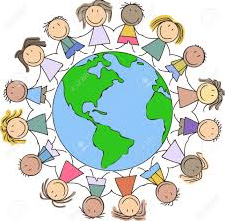 Child Protection policyGerman Saturday School Hackney 